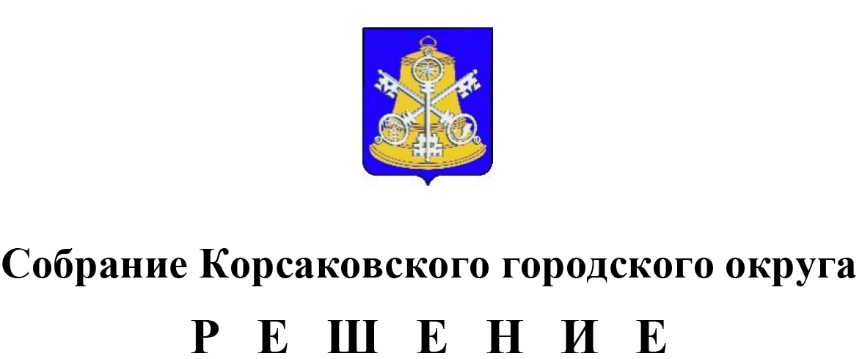 Принято ______________ №__________на          -м     заседании      6-го    созываРуководствуясь статьей 35 Федерального закона от 06.10.2003 № 131-ФЗ «Об общих принципах организации местного самоуправления в Российской Федерации», статьей 27 Устава муниципального образования «Корсаковский городской округ» Сахалинской области, Собрание РЕШИЛО:1. Внести в Положение об аренде муниципального имущества Корсаковского городского округа, утвержденное решением районного Собрания муниципального образования Корсаковского района от 27.01.2005 № 350 (в редакции решений Собрания Корсаковского городского округа от 08.06.2009 № 122, от 23.06.2011 № 38, от 06.09.2013                  № 87, от 30.09.2019 № 87, от 18.12.2020 № 140, от 29.07.2022 № 208, от 29.08.2022 № 212) (далее – Положение), следующее изменение:в пункте 2.5.1 раздела 2 Положения слова и цифры «на срок 15» заменить словами и цифрами «на срок 10».2. Установить, что действие настоящего решения распространяется на правоотношения, возникшие с 29.08.2022. 3. Опубликовать настоящее решение в газете «Восход».  Председатель Собрания   Корсаковского городского округа                                                                             Л.Д. ХмызМэр                                                                          Корсаковского городского округаА.В. Ивашов